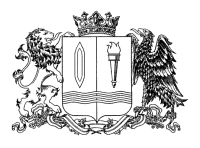 Ивановская областьФурмановский муниципальный районСОВЕТ ФУРМАНОВСКОГО ГОРОДСКОГО ПОСЕЛЕНИЯТретьего созываРЕШЕНИЕ от  26 марта 2020 года                                                                                                        № 10Об утверждении отчёта Главы Фурмановского городского поселения о результатах его деятельности и деятельности Совета Фурмановского городского поселения третьего созыва за 2019 год.В соответствии с Федеральным законом № 131-ФЗ от 06.10.2003 г. «Об общих принципах организации местного самоуправления в РФ» и Уставом Фурмановского городского поселения, Совет Фурмановского городского поселенияРЕШИЛ:1. Утвердить отчет Главы Фурмановского городского поселения о результатах его деятельности и деятельности Совета Фурмановского городского поселения третьего созыва за 2019 год согласно Приложению. 2. Решение вступает в силу с момента подписания.3. Настоящее Решение опубликовать в официальном источнике опубликования муниципальных правовых актов и иной официальной информации Совета Фурмановского городского поселения «Городской вестник» и на официальном сайте Администрации Фурмановского муниципального района (www.furmanov.su) в информационно-телекоммуникационной сети «Интернет».Глава Фурмановского городского поселения                                                О.В.ПрохоровПриложениек РешениюСовета Фурмановскогогородского поселенияот 26.03.2020 г.  № 10   ОтчетГлавы Фурмановского городского поселенияо результатах его деятельностии деятельности Совета Фурмановского городского поселения третьего созываза 2019 год.Деятельность Совета Фурмановского городского поселения в 2019 году осуществлялась в рамках  Федерального закона № 131-ФЗ от 06.10.2003 г. «Об общих принципах организации местного самоуправления в РФ», согласно Уставу Фурмановского городского поселения и Регламенту Совета Фурмановского городского поселения, на общих принципах гласности и демократии, на основе примерного плана работы. Главными направлениями в работе Совета депутатов было и остается компетентное и своевременное создание и совершенствование нормативно правовой базы, обеспечивающей практическую реализацию масштабных программ социально-экономического развития, качественное решение вопросов местного значения определенных федеральным и региональным законодательством и входящим в полномочия Совета Фурмановского городского поселения. Одним  из  главных полномочий главы Фурмановского городского поселения является организация  работы Совета Фурмановского городского поселения и  руководство им.  Советом Фурмановского городского поселения третьего созыва за 2019 год проведено 13 заседаний, на которых был принято 52 Решения,  в том числе 33 НПА. В некоторые решения вносились корректировки, обусловленные изменениями федерального  и  регионального  законодательства. Система взаимодействия с Фурмановской межрайонной прокуратурой в  вопросах проверки  проектов  решений  на  соответствие  их  действующему  законодательству работает по принципу предшествующих лет.  	Вопросы формирования  и  исполнения  бюджета на каждом заседании  Совета Фурмановского городского поселения были  и остаются в числе наиболее важных, а принятые по ним решения составляют суть финансово-экономической  политики  органов  городской власти. В работе по формированию бюджета Фурмановского городского поселения принимала участие постоянно действующая депутатская комиссия по бюджету, финансово-экономическим вопросам и налоговой политике.В декабре 2019 года был утвержден бюджет Фурмановского городского поселения на 2020 год и на плановый период 2021 и 2022 годов  Основные характеристики бюджета Фурмановского городского поселения Фурмановского муниципального района Ивановской области на 2020 год и на плановый период 2021 и 2022 годов:  на 2020 год: - общий объем  доходов бюджета в сумме 195 902 579,63 руб., - общий объем расходов бюджета в сумме руб. 209 306 368,63 руб.;- дефицит бюджета в сумме 13 403 789,0 руб.	на 2021 год: - общий объем  доходов бюджета в сумме 183 817 837,04 руб., - общий объем расходов бюджета в сумме 183 817 837,04 руб.;- дефицит (профицит) бюджета в сумме 0,0 руб.	на 2022 год: - общий объем  доходов бюджета в сумме 180 913 726,64 руб., - общий объем расходов бюджета в сумме 180 913 726,64 руб.;- дефицит (профицит) бюджета в сумме 0,0 руб.Основным источником доходной части бюджета на 2020 год являются  налоговые поступления (147 861 057,23 руб.). Также в структуру доходов входят неналоговые поступления, включающие доходы от использования муниципального имущества, доходы от оказания платных услуг и компенсации затрат, доходы от продажи материальных активов (6 147 305,53 руб.) и безвозмездные поступления из бюджетов других уровней, включающие дотации на выравнивание уровня бюджетной обеспеченности из областного бюджета и иные межбюджетные трансферты на переданные полномочия из районного бюджета (48 041 522,4 руб.)В расходной части бюджета самый большой объем  бюджетных средств выделяется на расходы на жилищно-коммунальное хозяйство. Для реализации этих целей в 2020 году запланировано 66 761 908,00 руб.  Значительная сумма выделена на национальную экономику (ремонт дорог, тротуаров, придомовых территорий, текущее содержание дорог городского, ремонт дорожных ограждений, замена и установка автобусных павильонов и проч.)   (49 011 218,00 руб.)	Дефицит бюджета планируется погасить за счет средств сэкономленных за предшествующий период.	В апреле 2020 года будут подведены итоги по исполнению бюджета за 2019 год.	В  соответствии с Федеральным законом №131 «Об общих принципах организации местного самоуправления в Российской Федерации» Совет Фурмановского городского поселения наделён полномочиями  контроля за деятельностью исполнительной власти и деятельностью должностных лиц по реализации полномочий по вопросам местного значения. Депутаты Совета Фурмановского городского поселения на заседаниях обсуждали информационные выступления представителей  администрации  Фурмановского муниципального района,  руководителей муниципальных организаций, получали ответы на все интересующие вопросы.	По инициативе Главы Фурмановского городского поселения в течение минувшего года было проведено 8 публичных слушаний: 	- 5 по проекту планировки территории;	- 1 по вопросу внесения изменений в правила землепользования и застройки Фурмановского городского поселения; - 1 по проекту отчета об исполнении бюджета Фурмановского городского поселения за 2018 год;- 1 по проекту бюджета Фурмановского городского поселения на 2020 год и на плановый период 2021 и 2022 годов. 	Неотъемлемой частью в работе депутатов является работа с населением. Это прием граждан, рассмотрение жалоб и обращений, непосредственное обсуждение и решение вопросов в ходе проведения встреч, взаимодействия со службами, предприятиями города. Поступившая информация помогает депутатам в решении повседневных проблем на территории своих избирательных округов, позволяет владеть полной и объективной информацией о ситуации во всех сферах жизнедеятельности своих избирателей. Результатом этой работы является изыскивание возможностей и реального решения возникающих проблем и формирование  доверия граждан к деятельности органов                                                                                                                                                                                                                                                                                                                                                                                                                                                                                                                                                                                                                                                                                                                                                                                                                                                                                                                                                                                                       местного самоуправления.  В рамках работы общественной приемной партии «Единая Россия» в 2019 году было проведено 34 приема избирателей депутатами, членами и сторонниками партии, своего округа, принято 114 граждан. Также по инициативе общественной приемной партии «Единая Россия» было проведено 5 выездных встреч избирателей с депутатами, по одному в каждом округе, на которые приглашались все депутаты Совета не зависимо от партийной принадлежности.	Депутатами Совета совместно с общественной приемной партии «Единая Россия» три раза в течении лета были проведены мониторинги исполнения национальных проектов «Комфортная городская среда» и «Безопасные дороги». По результатам мониторинга администрации Фурмановского муниципального района были даны рекомендации по устранению недостатков.	Одна из действенных форм связи между властью и обществом это обращения граждан и ответы на них. За это время в Совет Фурмановского городского поселения поступило 8 письменных обращений. В соответствии ч.3 статьи 8 Федерального Закона №59 от 02.05.2006 года «О порядке рассмотрения обращения граждан РФ» Советом обеспечивалось всестороннее и своевременное рассмотрение поступивших обращений. Письменные ответы с соответствующими разъяснениями направлялись заявителям или переадресовывались к отнесенным законом к компетенции органам исполнительной власти. Депутаты Совета принимали активное участие в экологических флэш-мобах и субботниках.По инициативе депутатов и с их участием были организованы мероприятия по уборке территории городских кладбищ, в том числе мест воинских захоронений, что особенно актуально в преддверии 75-летней годовщины Великой Победы.В течение 2019 года Совет Фурмановского городского поселения для освещения своей деятельности активно работал со средствами массовой информации. Нормативные правовые акты, принятые Советом Фурмановского городского поселения публиковались в газете «Новая жизнь», в официальном источнике опубликования правовых актов Фурмановского городского поселения «Городской вестник», а также размещались на официальном сайте Фурмановского муниципального района, который в соответствии с Уставом является дополнительным источником опубликования.В 2019 году особое внимание уделялось решению задач по  ремонту, строительству дорог, благоустройству улиц города, предоставлению жилищно-коммунальных услуг. Было отремонтировано тротуаров и площадей  общей площадью 5170  м², протяженностью 3234 м., на сумму 9 129 619,00 руб.Отремонтировано автомобильных дорог общего пользования площадью 33229 м²., протяженностью 5707 м., на сумму 24 450 727,00 руб.Была произведена отсыпка грунтовых дорог  песком, щебнем исправление профиля щебеночных дорог с добавлением нового материала на 50 улицах протяженностью 20 261 м., площадью 81 044 м²., на сумму 11 971 186,00 руб. Список улиц прилагается.Реализация данных мероприятий запланирована и на 2020 год.Произведен ремонт (асфальтирование) общественных территорий, площадей.Выполнено технологическое присоединение к электрическим сетям линии уличного освещения 10 улиц г. Фурманов протяженностью 4 151 м на сумму 3 164 384 руб. и устройство освещения около школы № 10 в г. Фурманов Ивановской области на сумму 84 185,15 руб.Также благодаря спонсорской помощи  и активных действий депутатов произведены работы по освещению территорий МОУ СШ № 3 и спортивной базы на ул. Белова.Выполнены строительство 7 колодцев, чистка 57 колодцев, произведены ремонт, промывка и дезинфекция 6 колодцев на общую сумму 874 264,62 руб.В 2019 году на территории пяти ТОСов выполнены работы по благоустройству: установлены детский игровой и четыре тренажерных комплекса на сумму 2 500 000 руб.  Данное движение активно реализуется населением Фурмановского городского поселения. На территории города зарегистрировано 6 ТОСов.Выполнено устройство детских площадок в г. Фурманов по 20 адресам  на сумму 2 128 649,93 руб.и установлены деревянные горки «Скандинавия»  на сумму 815 000,00 руб.по 5 адресам: ул. Хуторская, около д. № 13;ул. Тимирязева, между домом  № 38 и хоккейным кортом;ул. Тимирязева, около здания  № 10;ул. Крестьянская, напротив дома  № 7;ул. Белова, около дома № 90.По наказам избирателей по инициативе депутата Ивановской областной Думы П.В.Смирнова установлены 2 детские площадки на сумму 421 053 руб., расположенных по адресам: ул. Ивановская между домами №2 и №4 и ул. Возрождения между домами №30 и №32,Произведена реконструкция светофорного объекта «ул. Социалистическая - ул. Революционная» г. Фурманов на сумму 294 827,01 руб.Выполнена установка остановочных площадок с заездными карманами и автопавильонами по адресу: ул. Хлебникова у дома № 38 и ул. Карла Либкнехта (школа № 3)), на сумму 301 641.16 руб. в (МК 49 от 15.07.2019).Заменены 5 автобусных павильонов на сумму1 270 400,00 руб.Н территории Фурмановского муниципального района была произведена ликвидация стихийных свалок на общую сумму 1 383 314, 44 руб., Для выполнения этих работ заключено три муниципальных контракта.К сожалению в 2019 году не выполнялись работы по Федеральной программе «Современная городская среда» по части ремонта дворовых территорий многоквартирных домов, подъездов к дворовым территориям многоквартирных домов, так как денежные средства из Федерального бюджета не выделялись. Работы по обустройству общественной территории парка на ул. Белова продолжаются. В завершении доклада хотелось бы подчеркнуть, что правильная бюджетная политика, на протяжении периода времени полномочий  Совета третьего созыва, позволяет обходиться без займов. Грамотное распределение бюджетных средств дает возможность своевременно решать социально важные вопросы на территории Фурмановского  городского поселения.Приложение к Отчету о деятельности Совета Фурмановского городскогопоселения третьего созыва за 2019 год.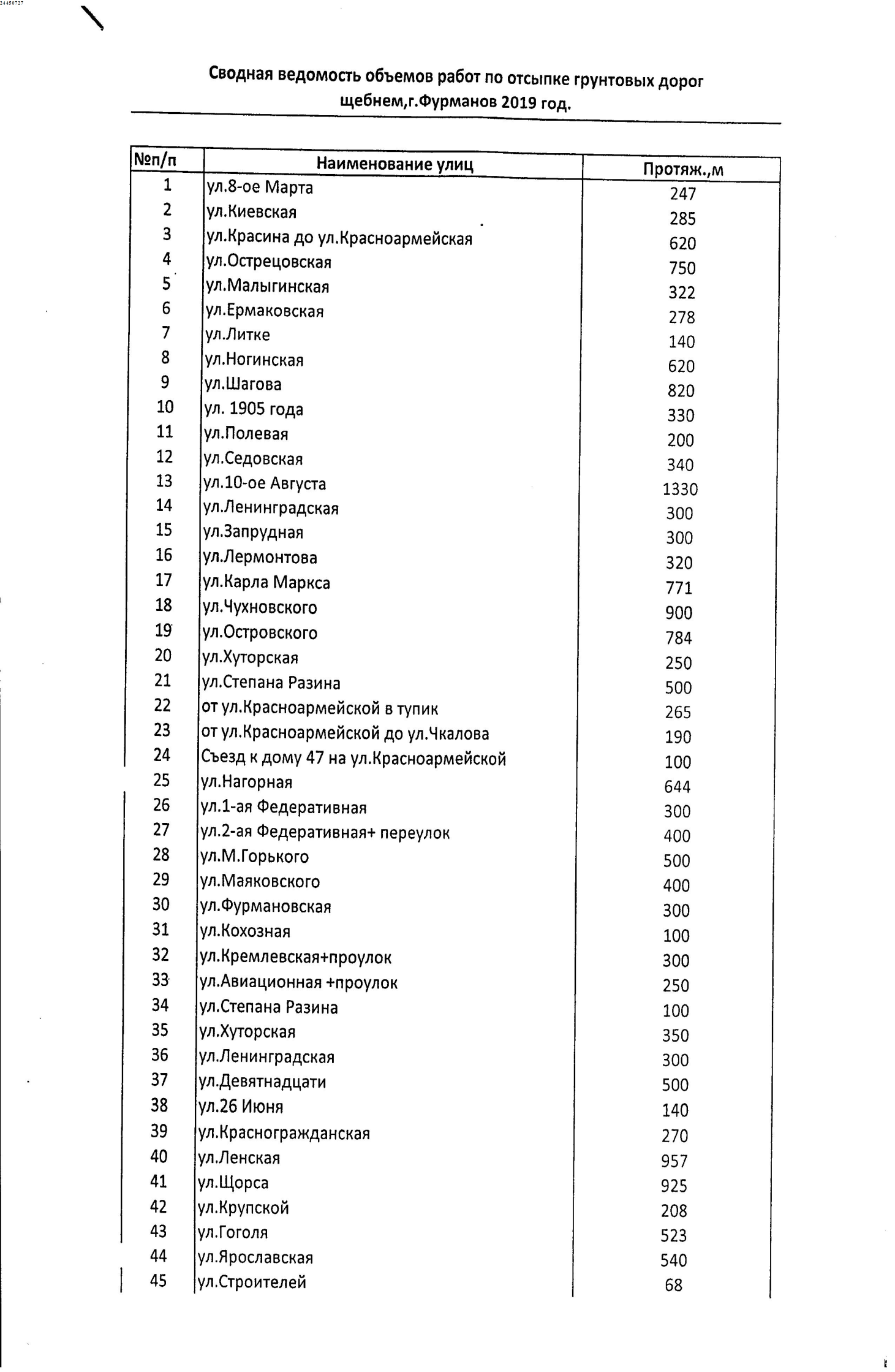 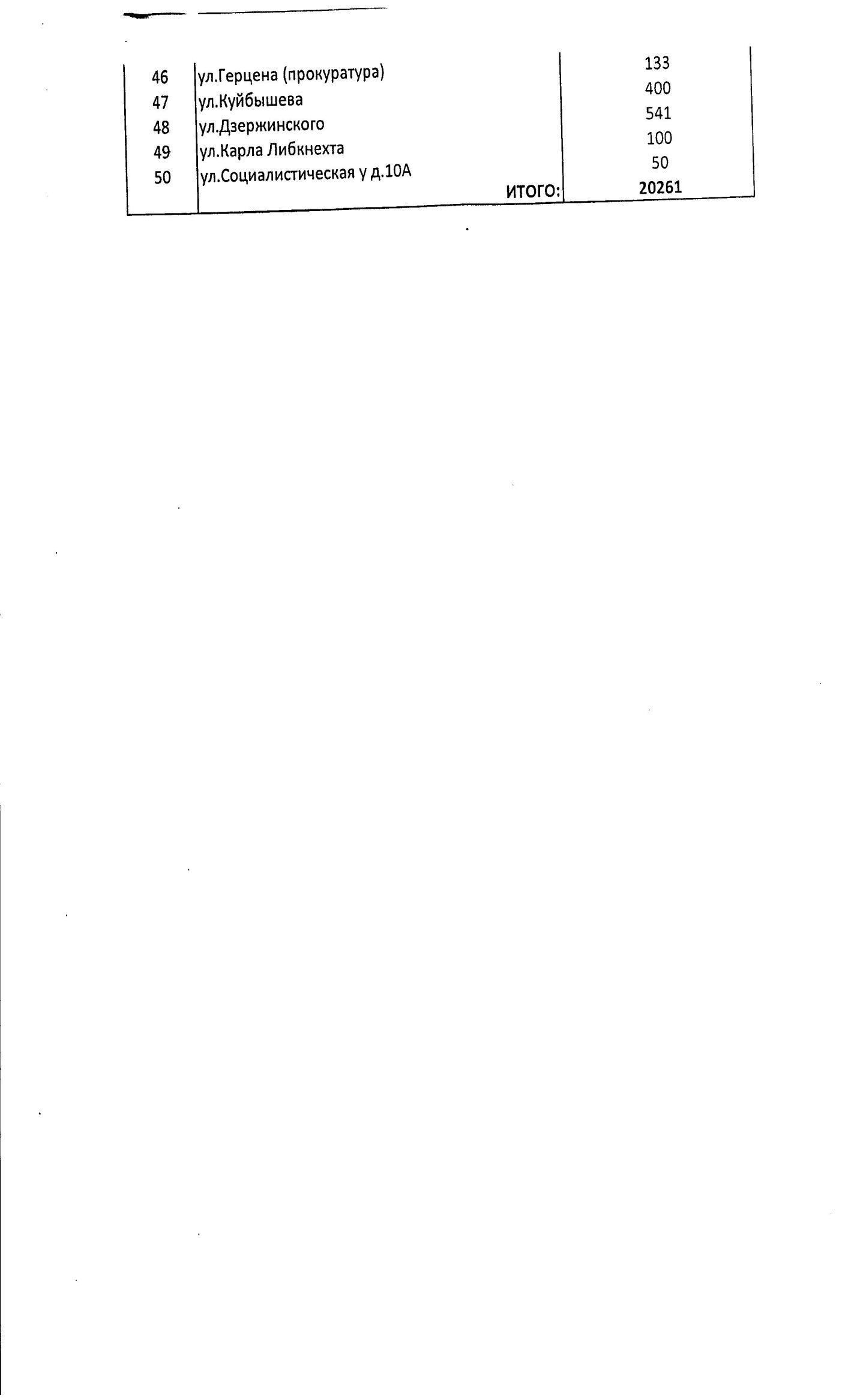 АдресПлощадь, м2СуммаТротуар по ул. Тимирязева от д.22 до рынка265,5648043,43№ 34 от 28.05.2019Ремонт тротуаров (1 этап)По ул. Хлебникова (от пересечения ул. Хлебникова к дому 264088680,18№ 33 от 28.05.2019Ремонт тротуаров (2 этап)Ремонт тротуара от дома 41 по ул. Д. Бедного до ул. Жуковского8961864012,09№ 34 от 28.05.2019Ремонт тротуаров (1 этап)Ремонт тротуара от д. 47 по ул. Белова до Фроловского моста366761584,72№ 33 от 28.05.2019Ремонт тротуаров (2 этап)Ремонт тротуара по ул. 1-ая Линейная до ул. Хлебникова150327475,80№ 33 от 28.05.2019Ремонт тротуаров (2 этап)Ремонт тротуара по ул. Д. Бедного от д.36 до д.388988907,71№ 34 от 28.05.2019Ремонт тротуаров (1 этап)Тротуар от дома № 13 по ул. Мичурина до школы № 10194,4475364,5№ 34 от 28.05.2019Ремонт тротуаров (1 этап)Тротуар по ул. Карла Либкнехта (от конечной остановки маршрута № 3 до школы № 9)8401504194,35№ 33 от 28.05.2019Ремонт тротуаров (2 этап)По ул. Ивановская (от почты до ул. Крестьянская)251,4611195,80№ 33 от 28.05.2019Ремонт тротуаров (2 этап)Тротуар от ул. Зеленая до ул. 1-ая Волгоградская д.16/1328331337,32№ 32 от 27.05.2019Ремонт тротуаров (3 этап)Тротуар от остановки «ЛиматонУпаковка» - «Билдекс»6301379844,19№ 32 от 27.05.2019Ремонт тротуаров (3 этап)По ул. Хлебникова (от пересечения ул. Хлебникова и ул. Пролетарская в сторону д. Косогоры) правая сторона 444281,581176958,85№ 32 от 27.05.2019Ремонт тротуаров (3 этап)Тротуар по ул. Социалистическая от дома № 31 до Храма226470163,74№ 32 от 27.05.2019Ремонт тротуаров (3 этап)Тротуар по ул. Социалистическая от дома № 10 до 10 А (гаражи)168226221,94№ 34 от 28.05.2019Ремонт тротуаров (1 этап)Итого5170 м² (3234 м)9 129 619,00Название улицыЗатраченная сумма, руб.Ямочный ремонтЯмочный ремонтг. Фурманов1 236 229Ремонт дорог Ремонт дорог ул. Хлебникова (субсидия)2 734 981,27ул. Крестьянская (субсидия)1 798 705,57ул. Восточная (субсидия)2 121 729,96ул. Красногражданская (субсидия)682 479,94ул. 1-ая Гороховская (субсидия)3 531 448,04ул. Красноармейская1 137 993,14Подъезд к домам 70-74 по ул. Демьяна Бедного513 189,22Ул. Ивановская 836 137,46Проезд Революционный756 858,01Проезд Октябрьский1 027 714,96Ул. Пролетарская от перекрестка ул. Пролетарская и ул. Хлебникова дор школы № 3843 490,18Ремонт дороги по ул. Нижний Двор от школы № 8 до поликлиники № 1642 507,98Ул. Тимирязева от дома № 12 до дома № 241 095 352,81Участок дороги по ул. Фурмановская829 935,18Ремонт учаска дороги по ул. Октябрьская118 476,08Ремонт участка дороги ул.1-ая Волгоградская1 690 023,62Ремонт дороги по ул. Январская1 500 341,08Ремонт участка дороги по ул. Парижской Коммуны 1 590 957Дорога от дома № 42 до контейнеров ул. Демьяна Бедного552 818,65Итого: Площадь 33229 м², протяженность 5707 м24 450 727,00АдресПлощадь, м2СуммаУстройство площадки, расположенной мпо адресу: г. Фурманов, ул. Д. Бедного, д.691086,5340 000Устройство площадки, расположенной мпо адресу: г. Фурманов, ул. Д. Бедного, д.71570187 346Устройство площадки у школы № 39601 147 188ИТОГО2 616,514 881 949№ п/пАдресНаименование1.г. Фурманов, ул. Возрождения, между д. № 2 и № 16 (территории ТОС «Возрождение»)Тренажерный комплекс2.г. Фурманов, ул. Тургенева, у               д. №14 (территория ТОС «Скоморошки»)Тренажерный комплекс3.г. Фурманов, ул. Хлебникова, д. 16 (территория ТОС «Уютный Дворик»)Тренажерный комплекс4.г. Фурманов, ул. Островского, между д. №9/10 и №11/9 (территория ТОС «Пески»)Тренажерный комплекс5.г. Фурманов, ул. Нижний Двор, возле дома № 70 (территории ТОС «Восток»).Детский игровой комплекс№п/пАдреса установки детских площадокКоличество элементов1Ул. Хлебникова, между домами № 23 и №24 6 элементов (качели одноместные, карусель шестиместная, детский лаз «Лиана», горка, качалка-балансир, песочница)2Ул. Хлебникова во дворе   д. №224 элемента (карусель шестиместная, детский лаз «Лиана», качалка-балансир, качалка на пружине)3пересеч. ул.К.Маркса и ул. Островского (между домами  № 9/10 и № 11/9 по ул. Островского)5 элементов (двойные качели, карусель шестиместная, горка, игровая установка с баскетбольным щитом, брусья параллельные)4пересеч.  ул. 2-ая Западная  и ул.Дружбы (ул. Дружбы в нескольких метрах от контейнеров)  Заявка от ТОС «Западный»5 элементов (качели одноместные, карусель шестиместная, детский лаз «Лиана», горка, качалка-балансир)5Ул. Возрождения у д.34 5 элементов (качели одноместные, карусель шестиместная, детский лаз «Лиана», горка, качалка-балансир)6Ул. Возрождения, между домами №6 и №85 элементов (качели одноместные, карусель шестиместная, детский лаз «Лиана», горка, качалка-балансир)7Ул. Возрождения, у дома №113 элемента (двойные качели, карусель шестиместная, качалка на пружине)8Ул. Тимирязева, во дворе д. №115 элементов (качели одноместные, карусель шестиместная, детский лаз «Лиана», горка, качалка-балансир)9Ул. Н.Двор, у д. 355 элементов (качели одноместные, карусель шестиместная, детский лаз «Лиана», горка, качалка-балансир)10Ул. Жуковского, д.205 элементов (качели одноместные, карусель шестиместная, детский лаз «Лиана», горка, качалка-балансир)11Ул.Соц.поселок во дворе дома  № 85 элементов (качели одноместные, карусель шестиместная, детский лаз «Лиана»,качалка-балансир,горка)12Ул.Жуковского между МКД № 25 и                  № 265 элементов (качели одноместные, карусель шестиместная, детский лаз «Лиана»,качалка-балансир,горка)13Ул.Д.Бедного между д.№ 38 и № 405 элементов (качели одноместные, карусель шестиместная, детский лаз «Лиана», горка, качалка-балансир)14Ул. Д.Бедного, д. 432 элемента (качели одноместные, спортивный комплекс) 15Ул.Возрождения между д.№ 2 и №16ТОС «Возрождение»1 элемент - карусель (имеется горка, качель, качалка-балансир, песочница)16Ул. Возрождения, напротив дома №18Спортивная  площадка4 элементов (спортивный комплекс, рукоход, турник тройной, брусья тройные гнутые)(Имеются: песочница, качель, старый детский лаз 2 шт., комплекс с горкой)17Ул.Тургенева4 элемента - качалка-балансир, брусья параллельные гнутые, дет.лаз «Лиана», спортивный комплекс(имееются:качель, карусель, спорт.комплекс с баскетбольным щитом)18Ул. Тимирязева, напротив  д. 294  элементов (качели одноместные, карусель шестиместная,  горка, качалка на пружине)19Ул. Д.Бедного, напротив                        д. 505 элементов (качели одноместные, карусель шестиместная, детский лаз «Лиана», горка, качалка-балансир)20Ул. Тимирязева, (общую) дворе домов №19, № 17, № 21, № 235 элементов(качели одноместные, карусель шестиместная, брусья параллельные гнутые, детский лаз «Лиана», качалка-балансир)